Приложение № 4	к Административному регламенту	предоставления муниципальной   услуги «Предоставление жилого помещения по договору социального найма или в собственность бесплатно»Форма заявления о предоставлении муниципальной услуги_______________________________________________________________________(наименование органа, уполномоченного для предоставления услуги)Заявление о предоставлении жилого помещения по договору социального найма1.	Заявитель _______________________________________________________________________             (фамилия, имя, отчество (при наличии), дата рождения, СНИЛС)Телефон (мобильный): _____________________________________________________________________________Адрес электронной почты:_____________________________________________________________________________Документ, удостоверяющий личность заявителя:наименование: _____________________________________________________________________________серия, номер_____________________________ дата выдачи: _____________________________________________________________________________кем выдан: _____________________________________________________________________________код подразделения: _____________________________________________________________________________Адрес регистрации по месту жительства: _____________________________________________________________________________Представитель заявителя:    ___________________________________________________________________________                 (фамилия, имя, отчество (при наличии)Документ, удостоверяющий личность представителя заявителя:наименование: _____________________________________________________________________________серия, номер_____________________________ дата выдачи: _____________________________________________________________________________Документ, подтверждающий полномочия представителя заявителя:__________________________________________________________________3. Проживаю один                     Проживаю совместно с членами семьи 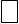 4. Состою в браке         Супруг: _______________________________________________________________________(фамилия, имя, отчество (при наличии), дата рождения, СНИЛС)Документ, удостоверяющий личность супруга:наименование: _____________________________________________________________________________серия, номер_________________________ дата выдачи: _____________________________кем выдан: _____________________________________________________________________________код подразделения: _____________________________________________________________________________5. Проживаю с родителями (родителями супруга)ФИО родителя_____________________________________________________________________(фамилия, имя, отчество (при наличии), дата рождения, СНИЛС)Документ, удостоверяющий личность:наименование: _____________________________________________________________________________серия, номер_____________________________ дата выдачи: _____________________________________________________________________________кем выдан: _____________________________________________________________________________6. Имеются дети ФИО ребенка (до 14 лет) ____________________________________________________________________________   (фамилия, имя, отчество (при наличии), дата рождения, СНИЛС) Номер актовой записи о рождении__________________дата______________________________________________место регистрации _____________________________________________________________________________ФИО ребенка (старше 14 лет) _____________________________________________________________________________                           (фамилия, имя, отчество (при наличии), дата рождения, СНИЛС) Номер актовой записи о рождении___________________ дата_____________________________место регистрации _____________________________________________________________________________Документ, удостоверяющий личность:наименование: _____________________________________________________________________________серия, номер_____________________________ дата выдачи: _____________________________кем выдан: _____________________________________________________________________________7. Имеются иные родственники, проживающие совместноФИО родственника (до 14 лет) _____________________________________________________________________________(фамилия, имя, отчество (при наличии), дата рождения, СНИЛС) Номер актовой записи о рождении___________________ дата_____________________________место регистрации __________________________________________________________________Степень родства ____________________________________________________________________ФИО родственника (старше 14 лет) __________________________________________________(фамилия, имя, отчество (при наличии), дата рождения, СНИЛС) Степень родства____________________________________________________________________Документ, удостоверяющий личность:наименование: _____________________________________________________________________серия, номер______________________________ дата выдачи: _____________________________кем выдан: ________________________________________________________________________Полноту и достоверность представленных в запросе сведений подтверждаю.Даю  свое  согласие  на  получение,  обработку и передачу моих персональных данных  согласно Федеральному закону от 27.07.2006 № 152-ФЗ «О персональных данных».